Saffron™ 1
APT [SAF-1-APT]BackrestFully Upholstered Dual Curve Backrest (15.5”w x 13.5”h)ArmsClick here to view optionsSeatMolded Polyurethane High Resilient Foam18.5”w x 17”d
Options:Memory Foam Seat [EA]Extra Small Seat (17.5”w x 15.5”d) (Recommended with TATA arm option) [XSS]Large Seat (20”W x 19”d) [LS]Triple Density Foam Seat (Adds ¼” to seat width and depth) [TDF]Tailored Upholstery on Seat Pan [TS]APT MechanismBack Pivot and Seat HeightPneumatic Lift (Seat Height)125 mm Pneumatic Lift (15" – 20")Options:80 mm Pneumatic Lift (14.25”-17.25”) [80mm]100 mm Pneumatic Lift (14.5”-18”) [100mm]140 mm Pneumatic Lift (16”-21.5”) [140mm]157 mm Pneumatic Lift (16.75”-22.75”) [157mm]200 mm Pneumatic Lift (21”-28”) [200mm]267 mm Pneumatic Lift (23.5”-33.5”) [267mm]Base upgraded to 26” for stability with 200mm and 267mm lifts.Base/Glides/Casters24” Glass Reinforced Nylon Base5 Dual Wheel Nylon Carpet CastersOptions:2 ¼” Glides [2G]Jury Base (with cover) [JURY1]Jury Base (without cover) [JURY2]Single Wheel Casters [SW]Single Wheel Urethane Casters [SWU]Urethane Casters [UC]26” Glass Reinforced Nylon Base20” Diameter Height Adjustable Footring (for use as a foot rest only) [20FR]Additional OptionsPlastic Back Cap (fabric upholstery) [PBCIF]Back Trim [BT]Cal. 133 [Cal133]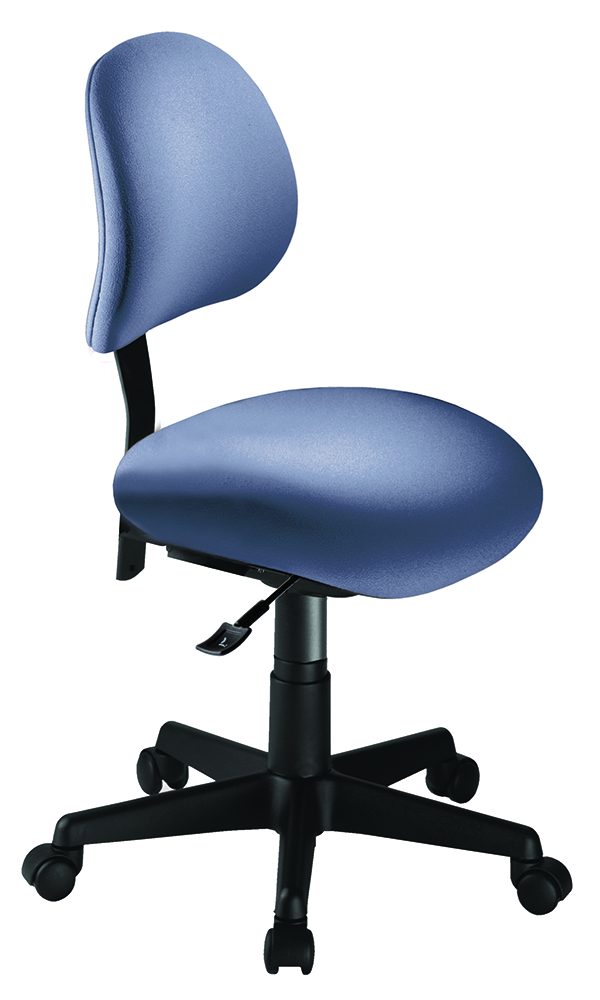 